FANGSTJOURNALGarn-/dreggefiske etter ørret i Mjøsa 2020Ved føring av denne journalen er det viktig at det gjøres på riktig måte! Under gjennomgås punktvis viktige momenter:Både garn- og dreggefiskere fyller ut begge tabellene! Opplysninger om fangstinnsats føres i TABELL 1, mens opplysninger om enkeltfisk føres i TABELL 2.Det er viktig at alle punkter i tabellene fylles ut. Se eksempler på utfylling øverst i tabellene.Legg spesielt merke til om ørreten er en settefisk eller villfisk.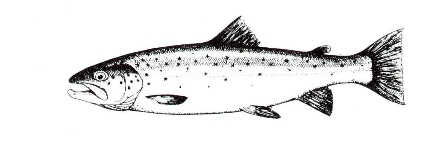 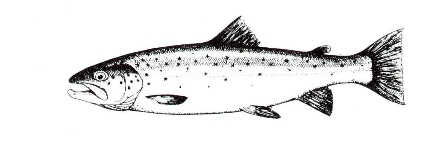 Registrer også ørret under minstemålet på 50 cmDet er viktig at antall garnnetter fremkommer ved at ”fra og til”-dato føres når garnene står mer enn én natt. Står garnene kun én natt, føres datoen for utsetting av garn. Fyll ut total garnlengde som summen av lengden på alle enkeltgarn for den aktuelle perioden. Husk! Også dreggeturer/garnnetter uten fangst av fisk skal føres opp med fangstinnsats.Navn på fisker: …………………………………………………………………………………………………………………………Adresse: …………………………………………………………………………………………………………………………………..Telefon (valgfritt): ……………………………………………………………………………………………………………………E-post (valgfritt): …………………………………………………………………………………………………………………….		 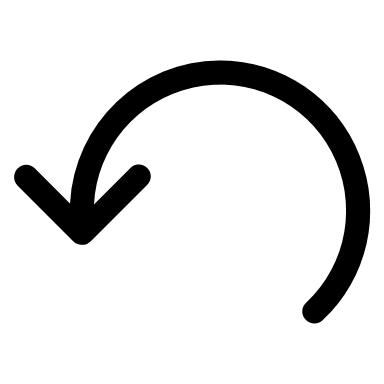 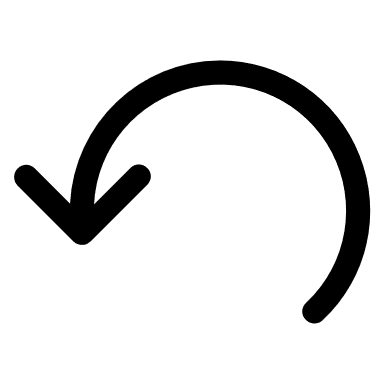 TABELL 1: FANGSTINNSATSHusk! Også dreggeturer/garnnetter uten fangst av fisk skal føres opp med fangstinnsats.Fortsettelse av TABELL 1: FANGSTINNSATSHusk! Også dreggeturer/garnnetter uten fangst av fisk skal føres opp med fangstinnsats.TABELL 2: OPPLYSNINGER OM ENKELTFISKFortsettelse av TABELL 2: OPPLYSNINGER OM ENKELTFISKFortsettelse av TABELL 2: OPPLYSNINGER OM ENKELTFISKFangstjournalen postlegges i vedlagte svarkonvolutt (ferdig frankert).Ved bruk av annen konvolutt sendes journalen til: 	Fylkesmannen i InnlandetPostboks 9872604 LillehammerDen kan også skannes og sendes som vedlegg til e-post: fminpost@fylkesmannen.no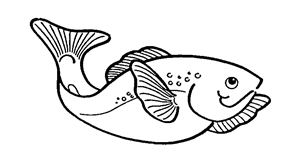 DreggefiskereDreggefiskereGarnfiskereGarnfiskereGarnfiskereGarnfiskereDatoTimer dreggingAntall stengerAntall garnTotal garn-lengde (m)Garn-høyde (m)Maske-vidde (mm)Antall ørret3/564216/85405/541001,56311/6125476013-20/841001,5632DreggefiskereDreggefiskereGarnfiskereGarnfiskereGarnfiskereGarnfiskereDatoTimer dreggingAntall stengerAntall garnTotal garn-lengde (m)Garn-høyde (m)Maske-vidde (mm)Antall ørretDatoStedLengde (cm)Vekt (g)Fettfinne-kliptGjenutsattMerkenummer og evt. -type3/5Furnesfjorden602400XAB12345 (Carlin)"Ved Helgøya673300X5/5Ved Gjøvik65350013-20/8   "75490054321 (rød)"   "592200XDatoStedLengde (cm)Vekt (g)Fettfinne-kliptGjenutsattMerkenummer og evt. -typeDatoStedLengde (cm)Vekt (g)Fettfinne-kliptGjenutsattMerkenummer og evt. -type